Procédure d’inscriptionTélécharger le dossier d’inscriptionRemplir les informations demandées Choisir la date de formation retenueSigner le contrat de formation. Signer le règlement intérieurS’inscrire par mail et virementEffectuer un effectuer un virement de 110€ pour réservation        Compte   IBAN : FR48 2004 1010 1245 5217 8K03 339      /   BIC : PSSTFRPPSCE                               Texte : Nom + Ennéagramme 2023 (ex : Dupont Ennéagramme 2023)         Envoyer par mail le dossier rempli et signé en format docx, pdf ou scan ou jpeg, … S’inscrire par courrier et chèque         Envoyer un courrier avec les documents et un chèque 110€ à l’ordre de Bruno Etchegoyhen         à l’adresse : Art et Pratique du Reiki – Bruno Etchegoyhen 2 rue Eugène Janneton 78140 VélizyPour nous contacter : Contactez bruno Etchegoyhen au 06.07.32.73.75 ou par mail à b.etche@yahoo.frContrat de formation Ennéagramme  Identité et coordonnées :Nom : 						Prénom : Rue : Code postal :              			Ville : Tel / Portable :				Email : Né(e) le  :					Profession :				 Besoin de formation et parcours :        Formation demandée :        Ennéagramme                                Date de la formation :  1er, 3 et 4novembre 2023Quelles sont les raisons qui vous poussent à faire cette formation (plusieurs réponses possibles) :Pour vous-même, pour vous occuper de vous et de vos proches.En complément à d’autres techniques de bien-être et de développement personnel.En complément de votre activité professionnelle (secteur différent)Vous désirez vous reconvertir dans les métiers du bien-être et du développement personnel.Peut-être qu’un jour, vous en ferez une pratique professionnelle.C’est une pratique que vous envisagez pour compléter votre retraite.Expériences professionnelles ou personnelles en lien avec la formation demandée :Exposez votre projet professionnel ou personnel et vos attentes :Contrat de formation :        Entre les soussignés :- L’organisme de formation Art et pratique du Reiki, n° Siret 42920874700015, ayant une déclaration d’activité enregistrée sous le n° : 11788047978 auprès du Préfet de la région Ile de France, - et le cocontractant désigné comme le stagiaire, identifié au paragraphe « Identité et coordonnées » ci avant, - et selon les besoins identifiés au paragraphe « besoin de formation et parcours » ci avant, est conclu un contrat de formation, ou formation professionnelle en application des articles L. 6353-3 à L. 6353-7  du Code du Travail pour un stage à la date précisée au paragraphe « Besoin de formation - date de la formation »ci-avant : Article I  Objet :  En exécution du présent contrat, l’organisme de formation s’engage à organiser l’action de formation intitulée Ennéagramme et personnalité à la date précisée au paragraphe « Besoin de formation - date de la formation »ci-avant.Article II  Nature et caractéristique des actions de formation :L’action de formation entre dans la catégorie des actions de d'acquisition, d'entretien ou de perfectionnement des connaissances. prévue par l’article L. 6313-1 du Code du travail. Elle a pour objectif l’acquisition des connaissances  fondamentales de l’ennéagramme. Sa durée est fixée à  3 jours, Programme de la formation : - Histoire et principes : de l'Essence (énergie de vie) à l'énergie personnelle (personnalité).La naissance du modèle avant le 20è siècle : les traditions et disciplines qui ont participé à l’élaboration du modèle.Histoire récente et formalisation actuelle du modèle de l’Ennéagramme au 20e siècle - Les principes du modèle de la personnalité, notion de partie de personnalité. Notion d’Essence (énergie de vie) et personnalité (énergie personnelle), développement personnel et personnalité. Le modèle de l’ennéagramme appliqué à la personnalité. Les 4 parties.- 9 énergies et manières de vivre : les 9 familles de l’Ennéagramme.Dés l’enfance nous développons une stratégie d’interaction avec le monde qui fonde notre personnalité et notre relation  inconsciente avec le monde. C’est un mode d’emploi pour grandir et rechercher le bonheur.Ainsi nous utilisons de notre énergie de vie selon un certain prisme, une certaine fréquence. Selon la fréquence cette énergie se traduit par des valeurs et un mode de fonctionnement au quotidien avec ses avantages, inconvénients.- les valeurs personnelles pour chaque famille de personnalité, la concrétisation de l’énergie,Les valeurs sont les éléments que nous cherchons à satisfaire pour être heureux. Identification pour chaque base de la valeur principale, des autres valeurs s’y rattachant.- L’enfance dans les 9 familles- Les modes de vie au quotidien- Les aptitudes et le goût à agir, apprendre, aux relations selon chaque famille.Sanction remise au stagiaire à l’issue de la formation : attestation Ennéagramme découverte.Article III  Niveau de connaissances préalables nécessaire : aucunArticle IV  Organisation de l’action de formationL’action de formation aura lieu à ou Buc ou Vélizy selon le nombre de stagiaires, pour un effectif de 2 à 10 stagiaires aux dates précisées ci-dessus. A réception de votre réservation, contrat et règlement, une confirmation vous est envoyée dans les 10 jours. 7 jours avant le stage une convocation sera envoyée précisant toutes les modalités pratiques nécessaires.- Moyens pédagogiques et techniques, les modalités de contrôle de connaissances, sont les suivants : Exposés. Mise en pratique, Quiz et révisions avec contrôle continu, et support de stage.
- Diplômes de la personne chargée de la formation : Bruno Etchegoyhen, enseignant en Ennéagramme et en Reiki Usui.Article V  Délai de rétractation, et annulationRétractation : A compter de la date de signature du présent contrat, le stagiaire a un délai de 14 jours pour se rétracter, il en informe l’organisme de formation par mail ou par lettre dont il garde une copie. Dans ce cas, aucune somme n’est exigée du stagiaire. Annulation : après le délai de 14 jours à compter de la signature du contrat, le stagiaire peut encore annuler son inscription jusque 30 jours avant le stage avec remboursement des sommes versées. A moins de 30 jours la totalité des sommes versées resteront acquises à l’organisme à titre d’indemnité forfaitaire (sauf cas de force majeure).Article VI  Dispositions financièresLe prix de l’action de formation est fixé pour les particuliers      : 330€ TVA non applicable, art. 293B du CGI.Le stagiaire s’engage à payer la prestation selon les modalités de paiement ci-dessous.A l’inscription : le stagiaire effectue un premier versement d’un montant de 110€ à l’ordre de Bruno Etchegoyhen. - Electronique : effectuer un virement sur le compte suivant   :  IBAN : FR48 2004 1010 1245 5217 8K03 339       BIC : PSSTFRPPSCE                           Texte : Nom + Ennéagramme 2023 (ex : Dupont Ennéagramme 2023) Le solde : le paiement du solde se fait le premier jour du stage.Article VII  Interruption du stageDu fait de l’organisme ; Remboursement immédiat en cas d’annulation du stage.En cas de cessation anticipée de la formation du fait de l’organisme de formation, le présent contrat est soit :- suspendu si l’organisme de formation propose une session de remplacement- sinon résilié avec le paiement des heures réellement suivies selon règle du prorata temporis.Du fait du stagiaire ; En cas de cessation anticipée de la formation du fait de l’abandon du stage par le stagiaire pour un autre motif que la force majeure dûment reconnue, celui-ci en informe l’organisme par courrier ou mail, et le présent contrat est résilié avec règlement de l’intégralité du stage.En cas de force majeure le stagiaire devra informer par lettre ou mail, à l’exclusion des sms, l’organisme dans les plus brefs délais dès la survenance de l’événement de force majeure en rappelant les circonstances rencontrées. Dans ce cas dûment reconnu, le stagiaire pourra soit reprendre sa formation dans un autre cycle sans coût supplémentaire, ou bien mettre fin au contrat. Dans ce cas de rupture du contrat, seules les prestations effectivement dispensées sont dues au prorata temporis des journées entières de formation suivies, de leur valeur prévue au présent contrat (Article L. 6353-7 CT)Article VIII  Cas de différend :Si une contestation ou un différend n’ont pu être réglés à l’amiable, le tribunal de Versailles sera seul compétent pour régler le litige.Je reconnais avoir pris connaissance du règlement intérieur de la formation fourni en même temps que le présent contrat, et m’engage à le respecte sans réserve.Fait en double exemplaire,   à                                    le          /         / Pour le stagiaire					Pour l’organisme de formation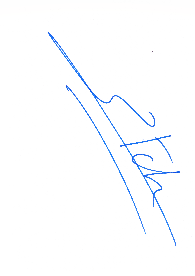         Signature, nom et prénom 				             Bruno Etchegoyhen, DirecteurLes informations recueillies sur ce document sont enregistrées dans un fichier informatisé par AP-Reiki pour la gestion de notre clientèle ; stages effectués, et stages pouvant intéresser chaque client ou prospectElles sont conservées pendant 3 ans et sont destinées la Gestion de l'envoi de mails informatifs sur les évènements à venir aux clients et prospects, gestion des critères de sélection en fonction de l’intérêt ou non de la personne pour l'évènement.Conformément à la loi « informatique et libertés », vous pouvez exercer votre droit d'accès aux données vous concernant et les faire rectifier en contactant : Bruno Etchegoyhen : 06 07 32 73 75 ou b.etche@yahoo.frRÈGLEMENT INTÉRIEUR DE LA FORMATIONà signer Article 1 :Le présent règlement est établi conformément aux dispositions des articles L.6352-3 et R.6352-1 à R.6352-15 du Code du travail. Il s’applique à tous les stagiaires, et ce pour la durée de la formation suivie.Article 2 : Discipline :Il est formellement interdit aux stagiaires : - D’introduire des boissons alcoolisées dans les locaux de l’organisme ;- De se présenter aux formations en état d’ébriété ;- De modifier les réglages des paramètres de l’ordinateur ;- de manger dans les salles de cours ;- d’utiliser leurs téléphones portables durant les sessions. Article 3 : SanctionsTout agissement considéré comme fautif par la direction de l’organisme de formation pourra, en fonction de sa nature et de sa gravité, faire l’objet de l’une ou l’autre des sanctions ci-après par ordre croissant d’importance : Avertissement écrit par le Directeur de l’organisme de formation, Blâme, Exclusion définitive de la formationArticle 4 : Entretien préalable à une sanction et procédure.Aucune sanction ne peut être infligée au stagiaire sans que celui-ci ne soit informé dans le même temps et par écrit des griefs retenus contre lui. Lorsque l’organisme de formation envisage une prise de sanction, il convoque le stagiaire par lettre recommandée avec accusé de réception ou remise à l’intéressé contre décharge en lui indiquant l’objet de la convocation, la date, l’heure et le lieu de l’entretien, sauf si la sanction envisagée n’a pas d’incidence sur la présence du stagiaire pour la suite de la formation.Au cours de l’entretien, le stagiaire a la possibilité de se faire assister par une personne de son choix, stagiaire ou salarié de l’organisme de formation. La convocation mentionnée à l’article précédent fait état de cette faculté. Lors de l’entretien, le motif de la sanction envisagée est indiqué au stagiaire : celui-ci a alors la possibilité de donner toute explication ou justification des faits qui lui sont reprochés.Lorsqu’une mesure conservatoire d’exclusion temporaire à effet immédiat est considérée comme indispensable par l’organisme de formation, aucune sanction définitive relative à l’agissement fautif à l’origine de cette exclusion ne peut être prise sans que le stagiaire n’ait été au préalable informé des griefs retenus contre lui et, éventuellement, qu’il ait été convoqué à un entretien et ait eu la possibilité de s’expliquer devant un Commission de discipline.La sanction ne peut intervenir moins d’un jour franc ni plus de 15 jours après l’entretien où, le cas échéant, après avis de la Commission de discipline.Elle fait l’objet d’une notification écrite et motivée au stagiaire sous forme lettre recommandée, ou d’une lettre remise contre décharge. L’organisme de formation informe concomitamment l’employeur, et éventuellement l’organisme paritaire prenant à sa charge les frais de formation, de la sanction prise.Article 5 : Représentation des stagiairesLorsqu’un stage a une durée supérieure à 500 heures, il est procédé à l’élection d’un délégué titulaire et d’un délégué suppléant en scrutin uninominal à deux tours. Tous les stagiaires sont électeurs et éligibles, sauf les détenus admis à participer à une action de formation professionnelle.L’organisme de formation organise le scrutin qui a lieu pendant les heures de formation, au plus tôt 20 heures, au plus tard 40 heures après le début du stage. En cas d’impossibilité de désigner les représentants des stagiaires, l’organisme de formation dresse un PV de carence qu’il transmet au préfet de région territorialement compétent.Les délégués sont élus pour la durée de la formation. Leurs fonctions prennent fin lorsqu’ils cessent, pour quelque cause que ce soit de participer à la formation.Si le délégué titulaire et le délégué suppléant ont cessé leurs fonctions avant la fin de la session de formation, il est procédé à une nouvelle élection dans les conditions prévues aux articles R.6352-9 à R.6352-12.Les représentants des stagiaires font toute suggestion pour améliorer le déroulement des stages et les conditions de vie des stagiaires dans l’organisme de formation. Ils présentent toutes les réclamations individuelles ou collectives relatives à ces matières, aux conditions d’hygiène et de sécurité et à l’application du règlement intérieur.Article 6 : Hygiène et sécurité La prévention des risques d’accidents et de maladies est impérative et exige de chacun le respect total de toutes les prescriptions applicables en matière d’hygiène et de sécurité. A cet effet, les consignes générales et particulières de sécurité en vigueur dans l’organisme, lorsqu’elles existent, doivent être strictement respectées sous peine de sanctions disciplinaires. Lorsque la formation a lieu sur le site de l’entreprise, les consignes générales et particulières de sécurité applicables sont celles de l’entreprise.Article 7Un exemplaire du présent règlement est tenu à disposition de chaque stagiaire (avant toute inscription définitive) ou remis au stagiaire (avant toute inscription définitive) dans le cadre d’un contrat de formation professionnelle.Fait à                                  le         /        /                 Pour le stagiaire					             Pour l’organisme de formation                          signature, nom et prénom 				             Bruno Etchegoyhen, Directeur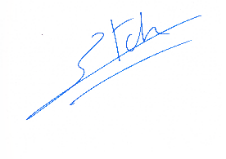 Synthèse de l’action de formation et modalités pratiquesIntitulé : Ennéagramme et personnalité Prérequis : aucunNature de l’action : développement des compétences, acquisition de connaissances,Durée de l’action : 3 jours soit 21 heures. Horaires : de 10h à 18h, accueil à partir de 9h45Méthodes mobilisées, moyens pédagogiques et techniques : Exposés. Quiz. Démonstrations pratiques. Entretien et Travail individuel. Support de stage.Modalités d’évaluation : Les stagiaires sont évalués de manière continue lors de la mise en pratique des techniques exposées.Effectif : jusque 20 personnesAccessibilité : Contacter le formateur sur les conditions d’accès aux personnes en situation de handicap.Lieu : Le stage aura lieu à Buc à l’Hôtel Campanile - Zac Du Pré Clos, Rue Clément Ader, 78530 Buc. Un pass sanitaire est demandé selon les règles des lieux accueillant du public.Possibilité de manger sur place dans la salle, De manière exceptionnelle pour des petits groupes de moins de 5 personnes, le stage aura lieu à Vélizy : 2 rue Eugène Janneton 78140 Vélizy. Possibilité de manger sur placeSanction : délivrance d’une attestation de formationTarifs hors réductionTarif particulier      : 330 €* * TVA non applicable, art. 293B du CGI.A réception de votre réservation, une confirmation vous est envoyée dans les 10 jours. 5 jours avant le stage une convocation vous est envoyée précisant toutes les modalités pratiques nécessaires.Description de l’action de formation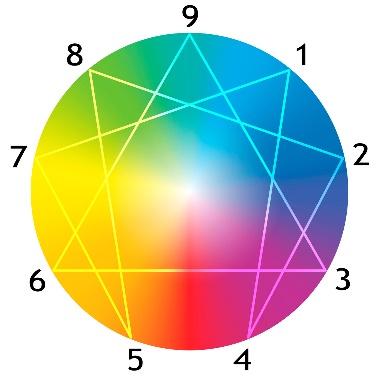 Ce que vous trouverez dans ce stage Ce stage est l’occasion d’un parcours pour mieux se connaître, vivre en accord avec ses valeurs,  développer ses possibilités, comprendre et accepter les autres. La connaissance de soi est une étape préalable pour arriver à expliquer ses propres comportements et accepter les réactions des autres.Personnalité et ennéagramme en quelques mots L’ennéagramme propose un modèle où la personnalité est abordée comme un système qui est fait de parties. Il existe une partie principale et 3 autres parties qui constituent l’ensemble conscient et inconscient de la personne. Chaque partie contient des ressources propres et participe au développement de l’individu. L’ennéagramme décrit 9 grandes familles de personnalités au niveau des motivations et tendances psychologiques.                           Programme du stage- Histoire et principes : de l'Essence (énergie de vie) à l'énergie personnelle (personnalité).La naissance du modèle avant le 20è siècle : les traditions et disciplines qui ont participé à l’élaboration du modèle.Histoire récente et formalisation actuelle du modèle de l’Ennéagramme au 20e siècle - Les principes du modèle de la personnalité, notion de partie de personnalité. Notion d’Essence (énergie de vie) et personnalité (énergie personnelle), développement personnel et personnalité. Le modèle de l’ennéagramme appliqué à la personnalité. Les 4 parties.- 9 énergies et manières de vivre : les 9 familles de l’Ennéagramme.Dés l’enfance nous développons une stratégie d’interaction avec le monde qui fonde notre personnalité et notre relation  inconsciente avec le monde. C’est un mode d’emploi pour grandir et rechercher le bonheur.Ainsi nous utilisons de notre énergie de vie selon un certain prisme, une certaine fréquence. Selon la fréquence cette énergie se traduit par des valeurs et un mode de fonctionnement au quotidien avec ses avantages, inconvénients.- les valeurs personnelles pour chaque famille de personnalité, la concrétisation de l’énergie,Les valeurs sont les éléments que nous cherchons à satisfaire pour être heureux. Identification pour chaque base de la valeur principale, des autres valeurs s’y rattachant.- L’enfance dans les 9 familles- Les modes de vie au quotidien- Les aptitudes et le goût à agir, apprendre, aux relations selon chaque famille.